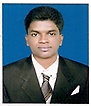 		ASHOKASHOK.256273@2freemail.com  Objective:Seeking a challenging working environment in a progressive organization thatoffers opportunities for advancement.Professional Summary:Quick learner with leadership qualities to execute any task as a team member or individual.Able planner executes ideas in professional manner and Effective communication skills.Educational Qualification:Bachelor of  Science from Mangalore University,  Mangalore (2010-2013) - 62.08%Pre-University Course from  Department of Pre-University Education, Bangalore (2008-2010) - 54.83%S.S.L.C from Karnataka Secondary Education Examination Board, Bangalore (2007-2008) - 65.92%.Career Snapshot:Associate Supervisor - Larsen &Toubro Limited , Electrical & Automation ,Mysore -for 3 years  Procurement of required materials for products (TVM), Confirming the Client specification and features  through SAP Material Management.Handling The Customer Inspection for Tri-vector Meters & conducting various tests as per standards.Preventing Shop floor failuresor defects in manufactured products and reporting to the respective department.Good knowledge about process control & tools for Quality control.Testing, Calibration, Programming, Assembling and installation of above mentioned printed circuit               Assemblies & Validation.Collaborate with team leaders for optimizing of resources to ensure smooth execution of production plan.Man power, material planning & management.Projects Undertaken:During B.Sc. ( Bachelor of Science )Title	: Automatic night lightObjective: It helps to reduce human effort and time by switching ON an LED itself when it detects darkness in    the room. The LED serves as a bed lamp or a reading lamp provided a reflector. The project makes use of an     IC NE555 timer configured as a mono-stable multi vibrator to control the LED. This project can be effectively   used for automatic lighting of bedroom, hostels, streetlights, garden lamps etc. to save power and reduce         human intervention.Special Skills:Certified course in AUTO CAD.Basics of C Language, C++, Linux, Oracle, PL/SQL, Microprocessor, Microsoft Word, PowerPoint, and Ms-Excel.Achievements:Successfully Upgrade MTE (Meter test Equipment) Software in calibration Process.Actively lead in 5S implementation process.Training Programs:College / In Professional:Participated in Quality management programs.Participated in leadership training programs.Participated in various time management and development programs.Active member of NSS from past 2010-12(2 years) and participated in many camps.Attended various guest lecturers in our college.I have actively participated in sports held in school and college.Personal Vitae:		Date of Birth 		:   14th April, 1993		Gender          		:   Male 		Nationality   			:   Indian		Marital Status		:   Unmarried		Languages Known		:   English, Hindi, Kannada, Tulu and Konkani.		Hobbies			:   Playing Cricket, Shuttle Badminton, Trekking, listening to music.Declaration:I hereby declare that the particulars of information and facts stated here in above are true, correct and complete to the best of my knowledge and belief.